Зимние прогулки с детьмиСпуск со снежной или ледяной горки не должен выходить на проезжую часть или вести к водоему с неокрепшим льдом. Нельзя устраивать игры на тонком льду. 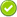 С самыми маленькими детьми лучше кататься и играть в немноголюдных местах, при этом малыш все время должен быть на виду у родителей, чтобы при необходимости они всегда могли прийти на помощь. Выбирая горку, нужно убедиться, что из-под снега вдоль спуска не торчат коряги или камни с острыми краями и что на пути ребенка не окажется дерева или столба. Малыш не должен подниматься на гору там, где спускаются другие ребята. Иначе его могут сбить. Нельзя спускаться с горы, сцепив несколько саней "паровозиком". Встретив какое-нибудь препятствие, звенья этой конструкции начнут врезаться друг в друга, и детишки рискуют травмироваться. Не стоит, и "обострять" ощущения, катаясь с горки головой вперед. Иначе в случае падения ребенок может получить травму головы. Кататься на санках по ледяной горке тоже не рекомендуется, гораздо безопаснее использовать для этого специальные ледянки. При игре в снежки нужно, прежде всего, беречь от "снарядов" лицо. Нельзя кидаться снежками с ледяной корочкой и обледенелыми кусочками снега - затвердевшие "боеприпасы" могут ударить не слабее камня, и забава окончится травмой. Ребенка перед подвижным зимним гулянием не нужно одевать слишком тепло. Укутанный малыш очень быстро вспотеет и рискует простудиться. 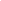 